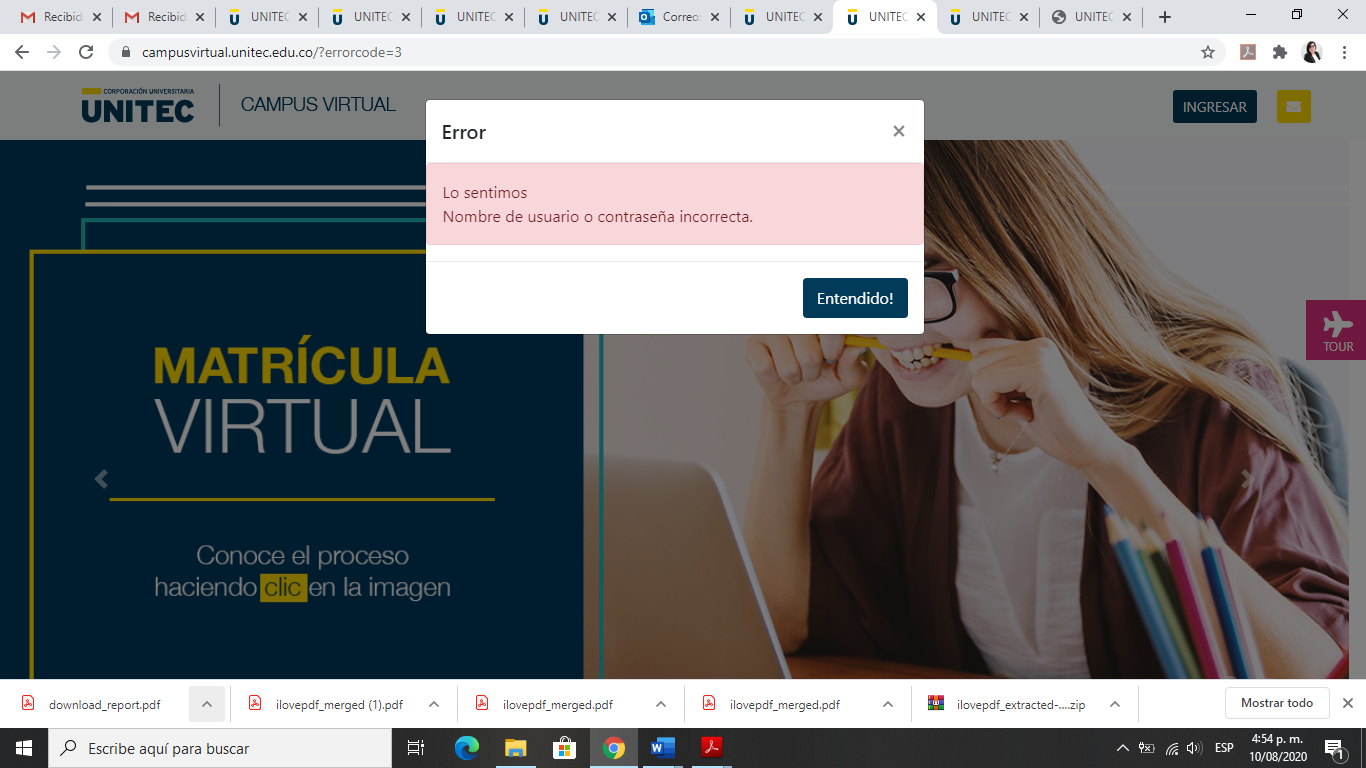 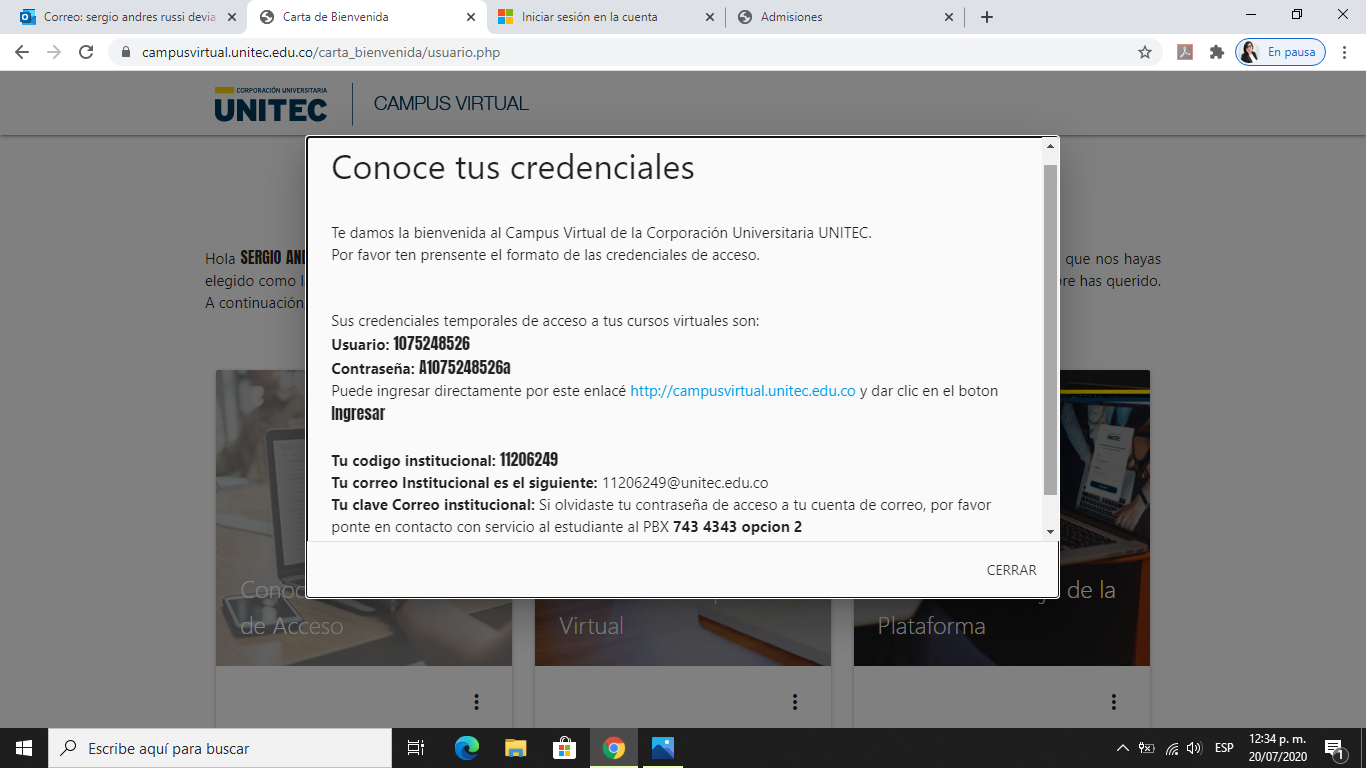 Contraseña Creada: S1075248526